О краевом конкурсе на лучшую организациюфизкультурно-оздоровительной  работы средичленов профсоюза Забайкальской краевой организации В целях выявления и обобщения лучших практик физкультурно-оздоровительной работы среди членов профсоюза,  совершенствования и расширения форм работы первичных профсоюзных организаций  по оздоровлению работников образования, пропаганды здорового образа жизни,  президиум краевой организации Профсоюза постановляет:         1. Провести краевой конкурс на лучшую организацию физкультурно-оздоровительной  работы среди членов профсоюза первичных профсоюзных организаций Забайкальской краевой организации с 1ноября по  01 января 2022 года;         2. Утвердить Положение о краевом конкурсе на  лучшую организацию физкультурно-оздоровительной  работы среди членов профсоюза;       3. Утвердить состав Конкурсной комиссии (Приложение № 1).       4. Выборным коллегиальным органам территориальных и первичных организаций профсоюза проинформировать профсоюзные организации  о проведении конкурса и принять решение об участии;        5. Главному бухгалтеру  краевой организации профсоюза Притыко О.В. предусмотреть денежные средства на финансирование Конкурса.       6. Контроль за исполнением постановления возложить на технического инспектора  краевой организации Профсоюза Присяжнюк Г.А.Председатель краевойорганизации Профсоюза                                                   Е.В. ШестаковаПриложение № 1 к постановлениюпрезидиума пр. № 7 от 28.10.2021 г.Положениео краевом конкурсе на лучшую организацию физкультурно-оздоровительной работы среди членов профсоюза первичных профсоюзных организаций Забайкальской краевой организации Профсоюза1. Общие положения.     1.1. Настоящее положение определяет условия и порядок проведения Краевого конкурса на лучшую организацию физкультурно-оздоровительной работы среди членов профсоюза первичных профсоюзных организаций Забайкальской краевой организации Профсоюза;         1.2. Организатором конкурса является Забайкальская краевая организация Профсоюза работников народного образования и науки РФ (далее – Организатор);1.3. К участию в конкурсе допускаются первичные профсоюзные организации, представляющие практики работы по физкультурно-оздоровительной работе среди членов профсоюза, имеющие объединения физкультурно-оздоровительной направленности;1.4. Итоги конкурса размещаются на сайте, социальных сетях Забайкальской краевой организации Профсоюза.2. Цели и задачи.2.1. Повышение внимания работодателей и профсоюзных организаций к созданию условий в трудовых коллективах для занятий физической культурой и спортом;2.2. Расширение сети объединений (спортивных клубов, спортивных секций, клубов выходного дня и других)  в  первичных профсоюзных организациях;2.3. Совершенствование форм организации физкультурно-оздоровительной работы в первичных профсоюзных организациях;2.4. Пропаганда здорового образа жизни;2.5. Формирование здорового образа жизни и привлечение работников к физкультурно- оздоровительным занятиям.Участники конкурса и требование к участникам конкурса.В конкурсе принимают участие первичные профсоюзные организации, в которых работают объединения физкультурно-оздоровительной направленности;На конкурс представляется заявка, паспорт объединения, заполненная таблица самооценки физкультуро-оздоровительной работы первичной профсоюзной организации,  портфолио о деятельности объединения; 3.3. Конкурс  на лучшую организацию физкультурно-оздоровительной работы среди членов профсоюза проходит в II этапа:I этап -  с 1 ноября по 1 декабря  2021 года на уровне территориальной  организации;II этап – с 1 по 10 декабря  на уровне краевой организации. На краевой конкурс представляются лучшие практики по физкультурно-оздоровительной работе   первичных профсоюзных организаций, занявшие призовые места (1,2,3) на территориальном уровне;Ответственность за содержание, размещение и достоверность информации, представленной в портфолио, возлагается на председателя первичной профсоюзной организации. Требования к содержанию конкурсного материала отражены в (приложении 3).Конкурсные материалы принимаются только в электронном виде и включают:- заявку на участие в Конкурсе по установленной форме (приложение 2);- паспорт объединения  (приложение 5);- презентационные материалы (фото, видео),презентацию, видеоролик – визитную карточку спортивного клуба (приложение 4); - описательный отчет за 2019-2021  физкультурно-оздоровительной работы объединения первичной профсоюзной организации;Конкурсная комиссия Конкурса Для проведения Конкурса создается конкурсная комиссия (приложение 1)Конкурсная комиссия:- принимает различные организационные решения по вопросам,   связанные с проведением Конкурса:          -осуществляет прием конкурсных материалов, проверку их соответствия требованиям Положения;          - осуществляет экспертную оценку конкурсных материалов;         - подводит итоги Конкурса, определяет победителей Конкурса, размещает публичную информацию;          - осуществляет информационную поддержку участников Конкурса при подготовке конкурсных материалов.Определение и награждения победителей КонкурсаОценка конкурсных материалов участников на территориальном и региональном уровне осуществляется в соответствии с приложением 2,3,4,5 по итоговой сумме баллов. В качестве показателя коллегиальности мнения членов Комиссии используется среднеарифметическое значение баллов в соответствии с критериями оценки представленных конкурсных материалов;    5.2. В краевом конкурсе определяются 3 победителя, набравшие наибольшее количество баллов по критериям оценки деятельности объединения;     5.3.   Все участники  конкурса награждаются дипломами, победители награждаются подарочными сертификатами.Приложение №1Состав конкурсной комиссии по оценке материалов краевого конкурса на лучшую организацию физкультурно-оздоровительной работы среди членов профсоюза  Забайкальской краевой организации Профсоюза.Приложение 2Заявка на участие в  краевом конкурсеСведения об участнике:Название Первичной профсоюзной организации_____________________________________________________Адрес _____________________________________________________________Электронная почта _________________________________________________Председатель ППО:ФИО (полностью): __________________________________________________Контактные данные:   _______________________________________________Руководитель спортивного объединенияФИО (полностью): __________________________________________________Контактные данные: _______________________________________________ Год создания спортивного объединения: Приложение 3Требование к содержанию конкурсного материалаОформление портфолио:Содержание портфолио:Актуальность темы;Краткий самоанализ деятельности ППО по физкультурно-оздоровительной работе;Информативность и инновационность;Оригинальность;Отражение опыта;Раскрытие темы Конкурса;Соответствие представленных материалов требованиям Конкурса.Структура и общность материалов:Целостность и взаимосвязанность материалов портфолио;Соответствие содержание материалов паспорту и заявленной номинации;Позиционирование и адресность портфолио;Творческий подход к изложению материала.Качество представленных материалов:Качество формата трансляций;Креативный подход к оформлению конкурсных материалов;Объем предоставленного материала профессионального опыта.Приложение 4 Таблица самооценки физкультурно-оздоровительной работы первичной профсоюзной организацииПриложение 5Паспорт объединения (спортивного клуба, секции, клуба выходного дня и т.д.)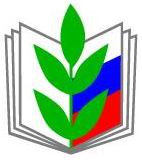 ЗАБАЙКАЛЬСКАЯ КРАЕВАЯ ОРГАНИЗАЦИЯ ПРОФЕССИОНАЛЬНОГО СОЮЗА РАБОТНИКОВ НАРОДНОГО ОБРАЗОВАНИЯ И НАУКИ РОССИЙСКОЙ ФЕДЕРАЦИИПРЕЗИДИУМПОСТАНОВЛЕНИЕЗАБАЙКАЛЬСКАЯ КРАЕВАЯ ОРГАНИЗАЦИЯ ПРОФЕССИОНАЛЬНОГО СОЮЗА РАБОТНИКОВ НАРОДНОГО ОБРАЗОВАНИЯ И НАУКИ РОССИЙСКОЙ ФЕДЕРАЦИИПРЕЗИДИУМПОСТАНОВЛЕНИЕЗАБАЙКАЛЬСКАЯ КРАЕВАЯ ОРГАНИЗАЦИЯ ПРОФЕССИОНАЛЬНОГО СОЮЗА РАБОТНИКОВ НАРОДНОГО ОБРАЗОВАНИЯ И НАУКИ РОССИЙСКОЙ ФЕДЕРАЦИИПРЕЗИДИУМПОСТАНОВЛЕНИЕ28 октября 2021 г.г. Чита                            № 7Шестакова Елена ВикторовнаПредседатель краевой организации Профсоюза , председатель конкурсной комиссииЧлены конкурсной комиссии:Члены конкурсной комиссии:Балабон Светлана ОлеговнаГлавный специалист по информационной  работе молодежной политикеКорженко ГалинаНиколаевнаСекретарь –заведующая отделом организационной работыПрисяжнюк Галина АнатольевнаТехнический инспектор труда краевой организации профсоюзаСергеева  Елена ВячеславовнаЧлен постоянной комиссии по информационной работе, развитию инновационных форм и проектной деятельности(по согласованию)Шароглазова Ольга Александровна  Член постоянной комиссии по информационной работе, развитию инновационных форм и проектной деятельности (по согласованию)Сидоренко Наталья Леонидовна Член постоянной комиссии по информационной работе, развитию инновационных форм и проектной деятельности(по согласованию)Основные показатели Количество начисляемых баллов(от 0 до 5)Закрепление в  коллективном  договоре положений о создании условий для занятий физической культурой и спортом работников ОО (5б.) Количество работников, систематически занимающихся физической культурой и спортом: (1 человек-1 б.)Обеспеченность спортивным инвентарем и оборудованием (не учитывая школьный инвентарь)  (за каждый вид -5 б.)Организация работы спортивных секций  и количество занимающихся в них (3 б. за секцию)Перечень проведенных физкультурно-массовых мероприятий, количество участников ( за каждое мероприятие -  5 б.)Производственная гимнастика для работников  в режиме труда  ( 5 б.)Информативность и инновационность (фото, видеоролики, печатные издания и др.) (5 б.)Творческий подход к изложению материала (5 б.)Трансляция опыта физкультурно-оздоровительной работы ППО ( стенды, на сайте ОО, социальные сети, печатные издания) (за каждый вид  работы по 1 б.)п/пУказать информацию1Данные объединения:Данные объединения:1Название :1Год создания:1Символика ( при наличии):1Эмблема1Девиз1иное2Полное название общеобразовательной организации на базе которой создано объединение.3Документы, регламентирующие деятельность объединения4Объединение  является по форме создания:4структурное подразделение4общественное объединение без образования юридического лица4иное4по охвату населения:4школьный, межшкольный, районный или иное5 Расписание работы объединения  на 2019/2021 год6Количество членов объединения :6Из них членов первичной профсоюзной организации6Количество детей членов профсоюза7. Персональный информационный ресурс  объединения, ППО (сайт или страница на сайте, социальные сети)